HEALTHY SOCIETIES FAME STRATEGY 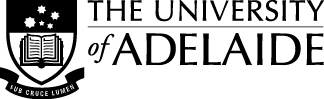 Internal Grant Application Form 20221.  Project Title: 2.  Lead applicants (two University of Adelaide staff members from different Faculties):Applicant 1 Name: Email: School:  Faculty: Research Institute:Applicant 2  Name: Email: School:  Faculty:Research Institute:3.  Project Scheme (choose one): a. Initiate Scheme        b. Accelerate Scheme  4.  Application support Applications must be approved by each applicant’s Head of School.  If affiliated with a Research Institute, endorsement by the Director will be seen as favourable.  Please confirm (Yes or No) that you have sought and gained this support.  5.  Funding RequestThe total requested funding for this project is $Provide a summary (up to 100 words) of the purpose for which the funding will be used and the outcomes expected. 6.  Selection CriteriaPlease address the FIVE Selection Criteria detailed in the Internal Grant Guidelines.  This section must be no longer than 3 pages, and be attached to this application form.  Please additionally attach a justification and outline of the proposed budget (approximately ½ a page, in addition to the 3 page limit).  Applications must be submitted to dvcrschemes@adelaide.edu.au by 5.00 pm on 5 September 2022. Head of School approvalInstitute Director endorsement (if applicable) Applicant 1Applicant 2 